PURPOSE:  The purpose of the Distance Learning Committee is to discuss, review, and evaluate distance learning modes of instruction, and recommend and promote best practices and new opportunities for distance learning and teaching.FUNCTION:  The Committee's functions are to:evaluate and recommend approval of Distance Learning Course Amendment Forms recommend policy and processes pertaining to distance learning evaluate and promote a variety of effective practices and standards for distance learning that foster student equity and successsupport sharing and collaboration among distance learning faculty by working with the Faculty Center for Learning Technology, Information Technology, Faculty Professional Development Council, and the Faculty Learning Activities Committee facilitate the development of an ongoing Distance Learning Plan coordinate with campus committees and other constituencies with regards to distance learningsupport accreditation processesSpring 2024 semester dates – 8 meetings – as needed (finals week, summer are possible)DLC Meetings - 2nd and 4th Tuesdays at 1:15 – 2:45 PM online via ZoomDLC website:  https://www.mtsac.edu/dlc/DLC listserv:   dlc@mtsac.edu Distance Learning Committee     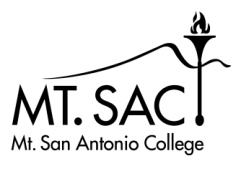                   2023-24Joshua Cabrera – cannot attend this semester XSable CantusXKatie Datko Matthew Dawood – cannot attend this semesterXMichael DowdleX Luis Echeverria-NewberryL.E. Foisia XLauren GreenbergXHong Guo XMike HoodXCarol Impara, co-chairTammy Knott-SilvaXCatherine McKee XJohn NorvellXSonia OrtegaXRomelia Salinas, co-chairX Eric TurnerXSandra WeatheriltStudent Rep:Student Rep:  Guests: Guests: Guests: Guests: Guests: Guests: Guests: Guests: Guests: Guests: AGENDA ITEMDISCUSSION/COMMENTSApproval of DLC minutes: February 27, 2024ApprovedReports:Educational Design Committee (EDC) /Curriculum and Instruction Council (C&I) (Carol)C&I starts meeting March 12.Information Technology Advisory Committee (ITAC) Report (Mike D, Katie)ITAC Meeting March 11, 2024IT Survey Update – re-release of Faculty/Manager/Staff and Student surveysAcademic Tech UpdateMS Office changing structure of A1 license - IT is investigating license package optionsOffice of Distance Learning & Instructional Technology Report & CVC Tech Integration Updates (Katie)Find out Fridays (FoF) RSI Marathon Day 3/15RSI for EquityInteractive Touches for Synchronous ClassesInteractive Touches for Text ContentInteractive Touches for VideoApril FoF -- 4/19 Emerging TechnologyApril Tech Week with Learning CenterBlogs: Demystifying the ‘Substantive’ of RSIGroup Projects with ProntoReminder: New Discussions in Canvas on by default July 24Observer role turned off for CRN courses due to potential FERPA issues.  Can still use in sandbox/non-instructional courses. Tutor and TA roles will continue to be adjusted to ensure FERPA protectionEducational Technology Committee (Sonia) First meeting 3/27Student Report DL Amendment FormsDLC Committee member: Please write “Approved” or “Approved with…” by the course you are reviewing if it’s okay to go, or needs a simple correction.  Write “Committee to Review” if you want the DLC to discuss the form during the meeting.(Hong)AGAG 1ARCH 221ARTD 20BUSS 36BUSS 79CHLD 10CHLD 10HEDUC 10FRCH 1FRCH 2(John)FRCH 3FRCH 4HTL 300HTL 301HTL 302HTL 308HTL 312HTL 330HTL 390HTL 404(Mike D)HTL 406 HTL 410 HTL 432 HTL 440 JAPN 2 - Committee to Review???JAPN 3 - Committee to Review???MATH 260  MATH 285  MATH 290  MUS14A  (Sable)MUS 14B MUS 14BHMUS 103MUS 103HMUSA 110MUSA 230PHOT 17PHOT 28PHOT 29R-TV 36(Sonia)SPCH 1ASPCH 1AHSPCH 2SPCH 4SPCH 6SPCH 7SPCH 7HSPCH 8SPCH 8HSPCH 300Approved with complete top sectionApprovedApproved (PDF version)ApprovedApprovedApprovedApprovedApprovedApprovedApprovedApprovedApproved with one minor edit (approval year)ApprovedApprovedApprovedApprovedApprovedApprovedApproved with one minor edit (units)Approved with one minor edit (units)Approved with check app boxApproved with check app boxApproved with check app box and title correctionApproved with check app boxJPN 2 & 3 - a few of the “Achieving Course Outcomes in This DL Course” not checked; “student interaction” checked no, but then methods checkedApprovedApprovedApprovedApprovedReview next meetingReview next meetingReview next meetingReview next meetingReview next meetingReview next meetingReview next meetingReview next meetingReview next meetingReview next meetingApprovedApprovedApprovedApprovedApprovedApprovedApprovedApprovedApprovedTitle doesn’t match; corrected in Word DocThese items are recommended for approval by DLC.  They will be sent to curriculum for the EDC agenda.Discussion  Accreditation team meeting with DLCMet Wednesday, Feb 28 at 10 a.m. in the POD Loft.  From the DLC, Catherine, Hong, John, L.E., Katie, Tammy, Eric, Michael, Romelia, and I attended.  The head of the accreditation review team, as well as a faculty review team member and ACCJC representative, were there as well.  We already knew about Core Indicator #4, concern about levels of RSI.  The review team asked us to explain our processes.  Each faculty member at the table described how they met RSI in their own courses, which I think the team liked.We asked what their definition of discussion facilitation was.  The review team replied that the campus needed to make that determination, but we all discussed various ways we facilitate discussion, including ways that are not captured in a Canvas shell.The review team suggested that we might want to capture evidence of exchanges not in the Canvas shell via screenshots (for instance) and add them to the DL Handbook.The review team suggested that the Handbook address how to incorporate student feedback.I sent the RSI Rubric draft and the Flex Day presentation slides to them per their request.Future topic: Discussion Facilitation.Subgroup - EquityMet March 5.  Dr. John Barkman from RIE joined us.  After clarifying what codes to access, he set forth ideas about creating a survey for students.  We can also access existing data to research different groups.We will determine our next meeting time.Subgroup - SPOTMet March 5.The subgroup accepted a revamped rubric.Catherine asked the group to give input on a revised SPOT course shell so she can interact with the Instructional Designers.The subgroup discussing the possibility of offering an online facilitated asynchronous course over 8 weeks, perhaps starting in the summer.Next meeting April 2.Distance Learning HandbookReview of handbook.  Sections were divided for more updating:Mike H will check through Procedures, including evaluations – did we capture all common procedures and are they described adequately?Sonia and Hong will check Required Course Elements – are there other Required Course Elements that should be included?  Should there be a separate item about authentication?Carol, Catherine, and Sandra will check Best Practices and include item on student feedback and others as needed.Add to end:  Feedback.  Did we miss something?The handbook will be reformatted after it is removed from One Drive.  Don’t worry about the formatting right now.These changes will be updated in the draft and reviewed next meeting.